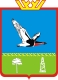         АДМИНИСТРАЦИЯГОРОДСКОГО ПОСЕЛЕНИЯ ТАЛИНКАОктябрьского районаХанты-Мансийского автономного округа – ЮгрыПОСТАНОВЛЕНИЕ« 29 »  января  .                                                                      №  15пгт. ТалинкаО внесении  изменений в Административный регламент  предоставления муниципальной услуги «Прием заявлений и выдача документово согласовании переустройства и (или) перепланировкижилого помещения»       В целях приведения  в  соответствие  с требованиями   Федерального Закона от 27.07.2010 г. № 210 – ФЗ «Об организации предоставления государственных муниципальных услуг», в соответствии со ст. 33 Устава г.п. Талинка:   1.   пункт  5.7    «Административного регламента  предоставления муниципальной услуги «Прием заявлений и выдача документов о согласовании переустройства и (или) перепланировки жилого помещения», утвержденного постановлением администрации г.п. Талинка от 03.04.2012 г. № 58 изложить в следующей редакции:«п.5.7. Срок рассмотрения обращения (жалобы)Срок рассмотрения устного обращения (жалобы), поступившего в установленном порядке, не должен превышать 15 дней со дня поступления обращения.Срок рассмотрения письменного обращения (жалобы), поступившего в установленном порядке (в том числе в электронной форме), не должен превышать 15 дней со дня регистрации обращения».2.   Постановление опубликовать в газете «Октябрьские  вести».3. Информационно-техническому отделу (Скворченков Э.В.) обеспечить включение                Административного регламента в реестр муниципальных услуг на портал      государственных и муниципальных услуг Ханты-Мансийского автономного округа –      Югры.4.  Контроль за исполнением постановления возложить за заместителем главы по строительству, капитальному ремонту, ЖКХ, земельным и имущественным отношениям.Глава городского поселения  								А. Г. Борисочев			